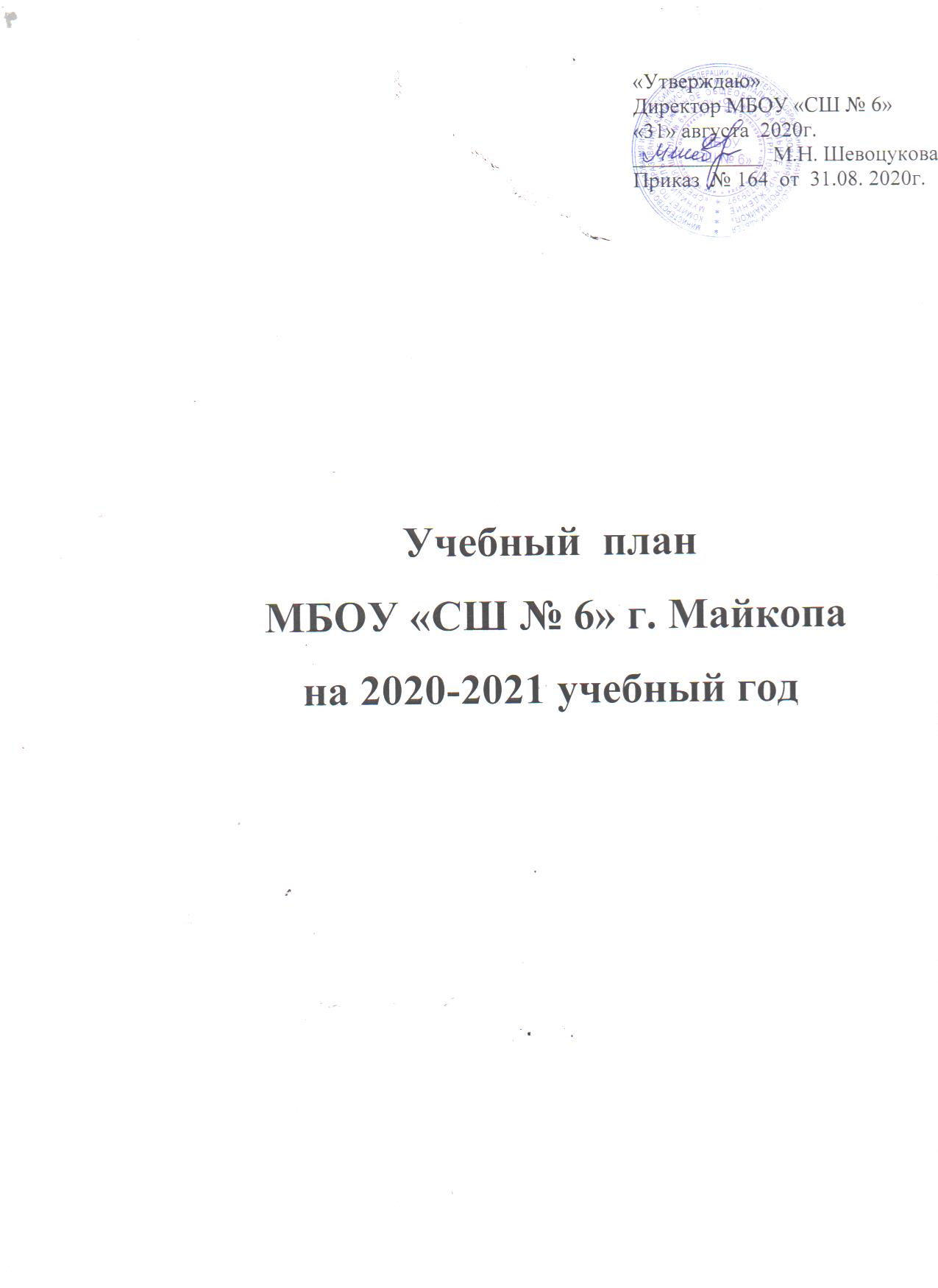 Учебный план МБОУ «СШ № 6», реализующий программу  начального общего образования с русским языком обучения на 2020-2021 учебный годУчебный план МБОУ «СШ № 6», реализующий программу  основного общего образования, с русским языком обучения на 2020-2021 учебный год Учебный план МБОУ «СШ № 6», реализующий программу  основного общего образования для детей с ОВЗ VII вида, с русским языком обучения на 2020-2021 учебный год Предметные областиПредметные областиУчебные предметыКоличество часов в неделюКоличество часов в неделюКоличество часов в неделюКоличество часов в неделюКоличество часов в неделюКоличество часов в неделюКоличество часов в неделюКоличество часов в неделюКоличество часов в неделюВсегоПредметные областиПредметные областиУчебные предметы1а1бVIIв2а2бVIIв2вVIIв3а4а4бVIIв4вVIIв9Обязательная частьОбязательная частьОбязательная частьОбязательная частьОбязательная частьОбязательная частьОбязательная частьОбязательная частьОбязательная частьОбязательная частьОбязательная частьОбязательная частьОбязательная частьРусский язык и литературное чтениеРусский язык и литературное чтениеРусский язык55455444440Русский язык и литературное чтениеРусский язык и литературное чтениеЛитературное  чтение44344323330Родной язык и литературное чтение на родном языкеРодной язык и литературное чтение на родном языкеРодной (русский/адыгейский) язык--0,5--0,50,5--1,5Родной язык и литературное чтение на родном языкеРодной язык и литературное чтение на родном языкеЛитературное чтение на русском языке/ на адыгейском языке--0,5--0,50,5--1,5Иностранный языкИностранный языкИностранный язык (английский)--2--22118Математика и информатикаМатематика и информатикаМатематика44444444436Обществознание и естествознание (окружающий мир)Обществознание и естествознание (окружающий мир)Окружающий мир 22222222218ИскусствоИскусствоМузыка1111111119ИскусствоИскусствоИзобразительное искусство1111111119Физическая культураФизическая культураФизкультура33333333327ТехнологияТехнологияТехнология /Адыгейский язык1111111119Основы религиозных культур и светской этикиОсновы религиозных культур и светской этикиОсновы религиозных культур и светской этики1113Часть, формируемая участниками образовательных отношенийЧасть, формируемая участниками образовательных отношенийЧасть, формируемая участниками образовательных отношенийЧасть, формируемая участниками образовательных отношенийЧасть, формируемая участниками образовательных отношенийЧасть, формируемая участниками образовательных отношенийЧасть, формируемая участниками образовательных отношенийЧасть, формируемая участниками образовательных отношенийЧасть, формируемая участниками образовательных отношенийЧасть, формируемая участниками образовательных отношенийЧасть, формируемая участниками образовательных отношенийЧасть, формируемая участниками образовательных отношенийЧасть, формируемая участниками образовательных отношенийРегиональные особенности содержания образования: Адыгейский язык/Адыгейская литература (на русском языке) (изучается один из предметов по выбору обучающихся)Региональные особенности содержания образования: Адыгейский язык/Адыгейская литература (на русском языке) (изучается один из предметов по выбору обучающихся)Региональные особенности содержания образования: Адыгейский язык/Адыгейская литература (на русском языке) (изучается один из предметов по выбору обучающихся)-----Адыгейский язык /адыгейская литератураАдыгейский язык /адыгейская литератураАдыгейский язык /адыгейская литература1113Русский языкРусский языкРусский язык11114Математика Математика Математика 11114Предельно допустимая (максимальная) аудиторная учебная нагрузка при 5-дневной учебной нагрузкеПредельно допустимая (максимальная) аудиторная учебная нагрузка при 5-дневной учебной нагрузкеПредельно допустимая (максимальная) аудиторная учебная нагрузка при 5-дневной учебной нагрузке212123232323232323203Внеурочная деятельность  (включая коррекционно-развивающую область):Внеурочная деятельность  (включая коррекционно-развивающую область):Внеурочная деятельность  (включая коррекционно-развивающую область):5105101055101070Коррекционно-развивающие занятияКоррекционно-развивающие занятияКоррекционно-развивающие занятия6666630Ритмика Ритмика Ритмика 111115НаправленияСпортивно-оздоровительноеПутешествие по тропе здоровья1111111119НаправленияДуховно-нравственноеЯ читаю о Родине1111111119НаправленияСоциальное Я познаю мир11114НаправленияОбщеинтеллектуальное Развитие познавательных способностей. Умники и умницы11111117НаправленияОбщеинтеллектуальное Родной  (русский) язык/литературное чтение на русском языке112НаправленияОбщекультурное Город мастеров11114Допустимый объем финансированияДопустимый объем финансированияДопустимый объем финансирования263128333328283333273Предметные областиПредметные областиУчебные предметыУчебные предметыКоличество часов в неделюКоличество часов в неделюКоличество часов в неделюКоличество часов в неделюКоличество часов в неделюКоличество часов в неделюКоличество часов в неделюКоличество часов в неделюКоличество часов в неделюКоличество часов в неделюКоличество часов в неделюВсего Предметные областиПредметные областиУчебные предметыУчебные предметы5а6а6бVIIв6вVIIв7а 8а8бVIIв8вVIIв9а9бVIIв9вVIIвВсего Обязательная частьОбязательная частьОбязательная частьОбязательная частьОбязательная частьОбязательная частьОбязательная частьОбязательная частьОбязательная частьОбязательная частьОбязательная частьОбязательная частьОбязательная частьОбязательная частьОбязательная частьРусский язык и литератураРусский язык и литератураРусский языкРусский язык5666433333345Русский язык и литератураРусский язык и литератураЛитератураЛитература3333222233329Родной язык и родная литература на родном языкеРодной язык и родная литература на родном языкеРодной (русский/адыгейский) языкРодной (русский/адыгейский) язык0,50,50,50,50,50,50,50,50,50,50,55,5Родной язык и родная литература на родном языкеРодной язык и родная литература на родном языкеРодная  (русская/адыгейская) литератураРодная  (русская/адыгейская) литература0,50,50,50,50,50,50,50,50,50,50,55,5Иностранный языкИностранный языкИностранный язык  (английский)Иностранный язык  (английский)3333333333333Математика и информатикаМатематика и информатикаМатематикаМатематика555520Математика и информатикаМатематика и информатикаАлгебраАлгебра333333321Математика и информатикаМатематика и информатикаГеометрияГеометрия222222214Математика и информатикаМатематика и информатикаИнформатикаИнформатика11111117Общественно-научные предметыОбщественно-научные предметыИстория России. Всеобщая историяИстория России. Всеобщая история2222222233325Общественно-научные предметыОбщественно-научные предметыОбществознание Обществознание 111111111110Общественно-научные предметыОбщественно-научные предметыГеография География 1111222222218Естественно-научные предметыЕстественно-научные предметыБиология Биология 1111222222218Естественно-научные предметыЕстественно-научные предметыФизика Физика 222233317Естественно-научные предметыЕстественно-научные предметыХимия Химия 22222212ИскусствоИскусствоМузыкаМузыка111111118ИскусствоИскусствоИЗОИЗО111115Физическая культура и Основы безопасности жизнедеятельностиФизическая культура и Основы безопасности жизнедеятельностиФизкультураФизкультура2222222222222Физическая культура и Основы безопасности жизнедеятельностиФизическая культура и Основы безопасности жизнедеятельностиОБЖОБЖ11111117ТехнологияТехнологияТехнология Технология 2222111112ИТОГО:ИТОГО:ИТОГО:ИТОГО:2729292931313131323232334Часть, формируемая участниками образовательных  отношенийЧасть, формируемая участниками образовательных  отношенийЧасть, формируемая участниками образовательных  отношенийЧасть, формируемая участниками образовательных  отношенийЧасть, формируемая участниками образовательных  отношенийЧасть, формируемая участниками образовательных  отношенийЧасть, формируемая участниками образовательных  отношенийЧасть, формируемая участниками образовательных  отношенийЧасть, формируемая участниками образовательных  отношенийЧасть, формируемая участниками образовательных  отношенийЧасть, формируемая участниками образовательных  отношенийЧасть, формируемая участниками образовательных  отношенийЧасть, формируемая участниками образовательных  отношенийЧасть, формируемая участниками образовательных  отношенийЧасть, формируемая участниками образовательных  отношенийРегиональные особенности содержания образования: Адыгейский язык/Адыгейская литература (на русском языке) Региональные особенности содержания образования: Адыгейский язык/Адыгейская литература (на русском языке) Региональные особенности содержания образования: Адыгейский язык/Адыгейская литература (на русском языке) Региональные особенности содержания образования: Адыгейский язык/Адыгейская литература (на русском языке) Адыгейский язык /адыгейская литератураАдыгейский язык /адыгейская литератураАдыгейский язык /адыгейская литератураАдыгейский язык /адыгейская литература1111111111111Индивидуальные потребности обучающихся:Основы духовно-нравственной культуры народов РоссииИндивидуальные потребности обучающихся:Основы духовно-нравственной культуры народов РоссииИндивидуальные потребности обучающихся:Основы духовно-нравственной культуры народов РоссииИндивидуальные потребности обучающихся:Основы духовно-нравственной культуры народов России11АлгебраАлгебраАлгебраАлгебра1113Предельно допустимая (максимальная) аудиторная учебная нагрузка при 5-дневной учебной нагрузкеПредельно допустимая (максимальная) аудиторная учебная нагрузка при 5-дневной учебной нагрузкеПредельно допустимая (максимальная) аудиторная учебная нагрузка при 5-дневной учебной нагрузкеПредельно допустимая (максимальная) аудиторная учебная нагрузка при 5-дневной учебной нагрузке2930303032333333333333349Внеурочная деятельностьВнеурочная деятельностьВнеурочная деятельностьВнеурочная деятельность5555555555555НаправленияСпортивно-оздоровительноеСпортивно-оздоровительноеСпортивный туризм1111111111111НаправленияДуховно-нравственноеДуховно-нравственноеЯ - гражданин1111111111111НаправленияСоциальное Социальное Я и мир вокруг1111111111111НаправленияОбщеинтеллектуальное Общеинтеллектуальное Загадки  русского языка1111111111111НаправленияОбщекультурное Общекультурное Музыкальная капель1111116НаправленияОбщекультурное Общекультурное Рукодельница111116Допустимый объем финансированияДопустимый объем финансированияДопустимый объем финансированияДопустимый объем финансирования3435353537383838383838404Предметные областиПредметные областиУчебные предметыУчебные предметыКоличество часов в неделюКоличество часов в неделюВсего Предметные областиПредметные областиУчебные предметыУчебные предметы5б5вВсего Обязательная частьОбязательная частьОбязательная частьОбязательная частьОбязательная частьОбязательная частьРусский язык и литератураРусский язык и литератураРусский языкРусский язык5510Русский язык и литератураРусский язык и литератураЛитератураЛитература336Родной язык и родная литература на родном языкеРодной язык и родная литература на родном языкеРодной (русский/адыгейский) языкРодной (русский/адыгейский) язык0,50,51Родной язык и родная литература на родном языкеРодной язык и родная литература на родном языкеРодная  (русская/адыгейская) литератураРодная  (русская/адыгейская) литература0,50,51Иностранный языкИностранный языкИностранный язык  (английский)Иностранный язык  (английский)224Математика и информатикаМатематика и информатикаМатематикаМатематика5510Общественно-научные предметыОбщественно-научные предметыИстория России. Всеобщая историяИстория России. Всеобщая история224Общественно-научные предметыОбщественно-научные предметыОбществознание Обществознание Общественно-научные предметыОбщественно-научные предметыГеография География 112Естественно-научные предметыЕстественно-научные предметыБиология Биология 112Естественно-научные предметыЕстественно-научные предметыФизика Физика Естественно-научные предметыЕстественно-научные предметыХимия Химия ИскусствоИскусствоМузыкаМузыка112ИскусствоИскусствоИЗОИЗО112Физическая культура и Основы безопасности жизнедеятельностиФизическая культура и Основы безопасности жизнедеятельностиФизкультураФизкультура336ТехнологияТехнологияТехнология Технология 224ИТОГО:ИТОГО:ИТОГО:ИТОГО:272754Часть, формируемая участниками образовательных  отношенийЧасть, формируемая участниками образовательных  отношенийЧасть, формируемая участниками образовательных  отношенийЧасть, формируемая участниками образовательных  отношенийЧасть, формируемая участниками образовательных  отношенийЧасть, формируемая участниками образовательных  отношенийРегиональные особенности содержания образования: Адыгейский язык/Адыгейская литература (на русском языке) Региональные особенности содержания образования: Адыгейский язык/Адыгейская литература (на русском языке) Региональные особенности содержания образования: Адыгейский язык/Адыгейская литература (на русском языке) Региональные особенности содержания образования: Адыгейский язык/Адыгейская литература (на русском языке) Адыгейский язык/адыгейская литератураАдыгейский язык/адыгейская литератураАдыгейский язык/адыгейская литератураАдыгейский язык/адыгейская литература112Индивидуальные потребности обучающихся:Основы духовно-нравственной культуры народов РоссииИндивидуальные потребности обучающихся:Основы духовно-нравственной культуры народов РоссииИндивидуальные потребности обучающихся:Основы духовно-нравственной культуры народов РоссииИндивидуальные потребности обучающихся:Основы духовно-нравственной культуры народов России112Предельно допустимая (максимальная) аудиторная учебная нагрузка при 5-дневной учебной нагрузкеПредельно допустимая (максимальная) аудиторная учебная нагрузка при 5-дневной учебной нагрузкеПредельно допустимая (максимальная) аудиторная учебная нагрузка при 5-дневной учебной нагрузкеПредельно допустимая (максимальная) аудиторная учебная нагрузка при 5-дневной учебной нагрузке292958Внеурочная деятельность  (включая коррекционно-развивающую область):Внеурочная деятельность  (включая коррекционно-развивающую область):Внеурочная деятельность  (включая коррекционно-развивающую область):Внеурочная деятельность  (включая коррекционно-развивающую область):101020Коррекционно-развивающие занятияКоррекционно-развивающие занятияКоррекционно-развивающие занятияКоррекционно-развивающие занятия10Математика Математика Математика Математика 112Русский язык Русский язык Русский язык Русский язык 112КоррекцияКоррекцияКоррекцияКоррекция336Направления Спортивно-оздоровительноеСпортивно-оздоровительноеСпортивный туризм112Направления Духовно-нравственноеДуховно-нравственноеЯ - гражданин112Направления Социальное Социальное Я и мир вокруг112Направления Общеинтеллектуальное Общеинтеллектуальное Загадки  русского языка112Направления Общекультурное Общекультурное Музыкальная капель112Допустимый объем финансированияДопустимый объем финансированияДопустимый объем финансированияДопустимый объем финансирования393978Учебный план МБОУ «СШ № 6», реализующий программу среднего общего образования, с русским языком обучения на 2020-2021 учебный год Очно-заочная форма обученияУчебный план МБОУ «СШ № 6», реализующий программу среднего общего образования, с русским языком обучения на 2020-2021 учебный год Очно-заочная форма обученияУчебный план МБОУ «СШ № 6», реализующий программу среднего общего образования, с русским языком обучения на 2020-2021 учебный год Очно-заочная форма обученияУчебный план МБОУ «СШ № 6», реализующий программу среднего общего образования, с русским языком обучения на 2020-2021 учебный год Очно-заочная форма обученияУчебные предметы10 кл.2019-202011кл.2021-2022Итого Инвариантная часть (обязательные учебные предметы)I. Федеральный компонентИнвариантная часть (обязательные учебные предметы)I. Федеральный компонентИнвариантная часть (обязательные учебные предметы)I. Федеральный компонентИнвариантная часть (обязательные учебные предметы)I. Федеральный компонентБазовые учебные предметы (очно/заочно)Базовые учебные предметы (очно/заочно)Базовые учебные предметы (очно/заочно)Базовые учебные предметы (очно/заочно)Русский язык1 (1/-)1 (1/-)70Литература3 (1/2)3 (2/1)210Иностранный язык3 (1/2)3 (1/2)210Математика4 (2/2)4 (2/2)280История2 (1/1)2 (1/1)140Обществознание (включая Право и экономику)2 (1/1)2 (1/1)140Химия1 (1/-)1 (1/-)70Биология1 (1/-)1 (1/-)70Физика2 (1/1)2 (1/1)140Мировая художественная культура1 (-/1)1 (-/1)70Информатика и ИКТ1 (-/1)1 (-/1)70Основы безопасности жизнедеятельности1 (-/1)1 (-/1)70Физическая культура3 (-/3)3 (-/3)210Технология 1 (-/1)1 (-/1)70Астрономия-1 (-/1)35География1 (-/1)1 (-/1)35II. Региональный (национально-региональный) компонентII. Региональный (национально-региональный) компонентII. Региональный (национально-региональный) компонентАдыгейская  литература/адыгейский язык1 (-/1)1 (-/1)70Минимальный объем учебной нагрузки28 (10/18)29 (11/18)1995Вариативная часть (предметы по выбору обучающихся)III. Компонент образовательного учрежденияВариативная часть (предметы по выбору обучающихся)III. Компонент образовательного учрежденияВариативная часть (предметы по выбору обучающихся)III. Компонент образовательного учрежденияИзбранные вопросы математики1170Учимся писать сочинение1170Групповые и индивидуальные консультации1170Предельно допустимая (максимальная) аудиторная учебная нагрузка при 5-дневной учебной нагрузке31 (13/18)32(14/18)2205